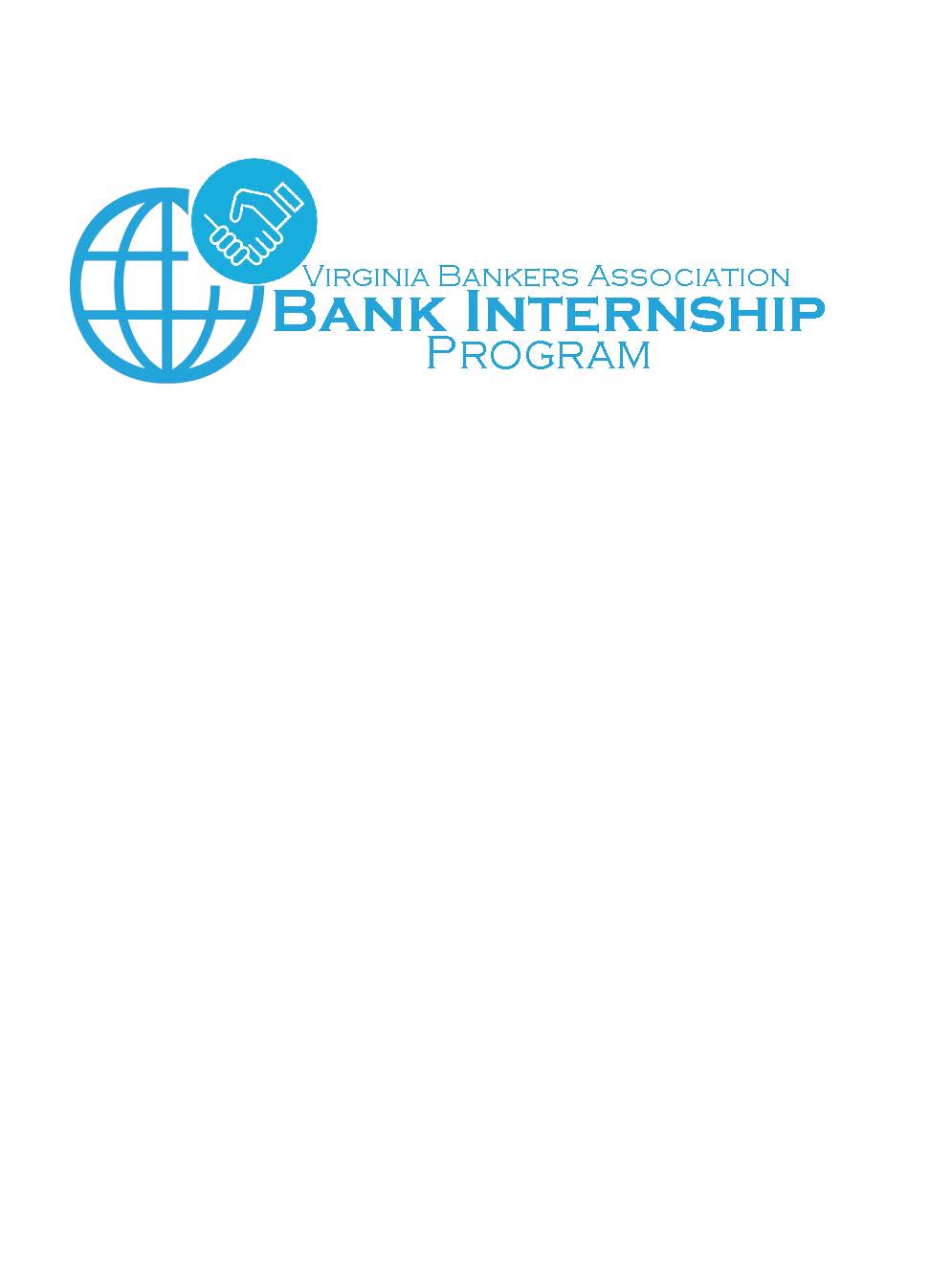 [Bank Name] Mid-Summer/Final Intern CompetenciesThe following list represents recommended competencies against which you can evaluate the performance of your intern. (Please feel free to modify this list as needed). During the mid- and end-of-internship review period, their performance can be evaluated using the scale below.1= Failed to meet expectations   5= Exceeded expectationsLeadership Effectiveness12345CommentsTime Management12345CommentsCommunication Skills12345CommentsInterpersonal Effectiveness12345CommentsPlanning and Execution12345CommentsGroup (Small and Large) Facilitation12345CommentsDiversity and Inclusion12345CommentsVision and Strategy12345Comments[Place holder]12345Comments[Place holder]12345Comments